Маршрутный лист № 1 (9-й класс)по теме «Радиоактивные превращения атомных ядер»Установите соответствие между понятием и определением.К каждой позиции первого столбца подберите соответствующую позицию второго столбца и запишите в таблицу ответов выбранные цифры под соответствующими буквами (возможно несколько вариантов ответов). Установите соответствие между правой и левой частями таблицы.К каждой позиции первого столбца подберите соответствующую позицию второго столбца и запишите в таблицу ответов выбранные цифры под соответствующими буквами.Используя компьютер, зайдите на сайт НИИЯФ МГУ по ссылке http://cdfe.sinp.msu.ru/services/ground/NuclChart_release.html и изучите  карту атомных ядер, а также ознакомьтесь с правилами работы  (правила прилагаются).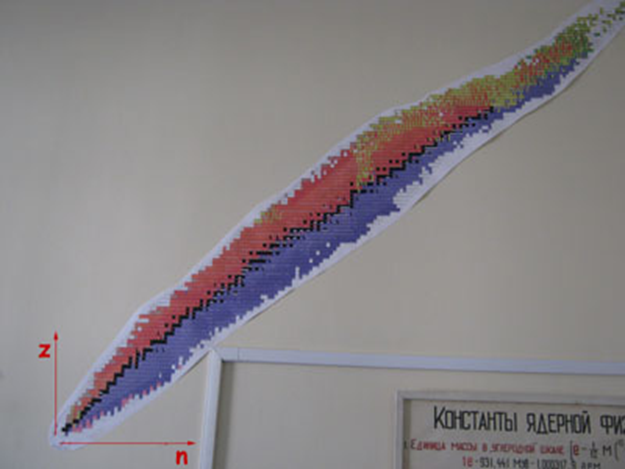  Используя интерактивную карту атомных ядер, ответьте на вопросы:   Что отложено на оси ОХ?_____________________________________________________Что отложено на оси ОY?_____________________________________________________5. Запустите в другой вкладке ТОЛКОВЫЙ СЛОВАРЬ по физике для школьников (адрес: http://nuclphys.sinp.msu.ru/enc/index.html)Выберите раздел  «Ядро атомное».  Используя данный ресурс, ответьте на вопросы:Сколько всего ядер известно?________________________________Какие ядра называются стабильными?_____________________________________________________________________________________________________________________________________________________________________________________________Сколько стабильных ядер известно?_______________________________________________________________Используя возможности  интерактивной карты атомных ядер, выполните задания №№ 6, 7, 8, 9.6. Определите:  Сколько стабильных изотопов с числом нейтронов, равных 123? ________Сколько стабильных изотопов у цезия?________________________________7. Исследуйте:Какой у  38 90Sr вид распада?__________________________________________Что вылетает из ядра?______________________________________________Во что эта частица превращается?___________________________________Определите число протонов_________________________________________Определите число нейтронов________________________________________Определите  массовое число_________________________________________Определите массу ядра_____________________________________________Определите дефект массы__________________________________________Определите энергию распада________________________________________8. Заполните таблицу, ответив на вопросы:9. По карте атомных ядер запишите, сколько стабильных ядер10. Составьте ядерную цепочку, проанализируйте энергетические  затраты радиоактивных превращений по предложенной схеме: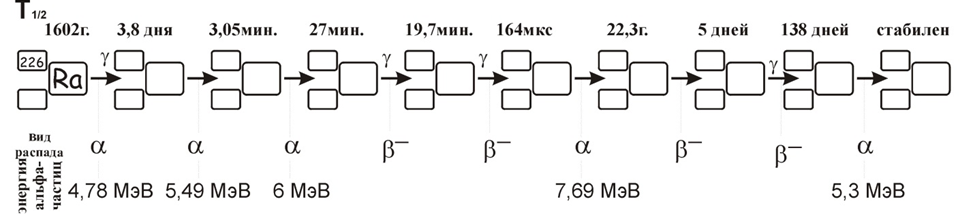 11. Вывод: сформулируйте назначение и возможности карты атомных ядер.____________________________________________________________________________________________________________________________________________________________________________________________________________________________________________________
ПонятиеОпределениеААтом1самопроизвольные превращения атомных ядер, сопровождающиеся испусканием элементарных частиц или более лёгких ядерБЗарядовое число2самая лёгкая отрицательно заряженная частица, составная часть атома ВНуклон3количество положительных элементарных зарядов, сосредоточенных в ядреГРадиоактивность4наименьшая составная часть вещества, сохраняющая его химические свойства5единое название протона и нейтрона – частиц, из которых состоит атомное ядроАБВГААльфа-частица1самопроизвольное  испускание электронов (позитронов)БМассовое число2самопроизвольное испускание атомными ядрами альфа-частиц (ядер атома гелия)В1 эВ3суммарное число протонов и нейтронов в атомном ядреГАльфа-распад4равен энергии, необходимой для переноса элементарного заряда в электростатическом поле между точками с разницей потенциалов в 1 ВДИзотопы5ядро атома гелия, состоящее из связанных вместе двух протонов и двух нейтронов6атомные ядра, имеющие одинаковое число протонов Z, разное число нейтронов N и, следовательно, разное массовое число A = Z + NАБВГДЧисло нейтроновСколько стабильных ядер1819202122ЗарядСколько стабильных ядер1819202122